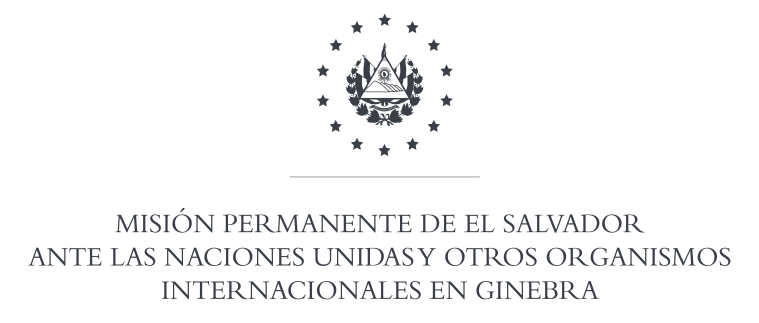 37a SESION DEL GRUPO DE TRABAJO SOBRE ELEXAMEN PERIODICO UNIVERSALINTERVENCION DE LA DELEGACION DE EL SALVADORINFORME DE GEORGIA26 DE ENERO DE 2021Gracias Señora Presidente: El Salvador saluda cordialmente a la Delegación de Georgia y agradece la presentación de su informe.El Salvador desea reconocer los avances en materia de Derechos del Niño y los esfuerzos interinstitucionales hacia la elaboración del cuarto Plan de Acción de Derechos Humanos.Con un espíritu constructivo, El Salvador tiene a bien recomendar: Emprender acciones concretas hacia la ratificación de la Convención sobre la Protección de los derechos de los trabajadores migratorios y de sus familias.Considerar la Ratificación del Protocolo Facultativo del Pacto Internacional de Derechos Económicos, Sociales y Culturales.Implementar medidas efectivas para eliminar el accionar de grupos extremistas y las expresiones de odio e intolerancia de éstos grupos.Gracias Señor Presidente.Orador: Gustavo Argueta, Embajador, Representante Permanente Adjunto. 